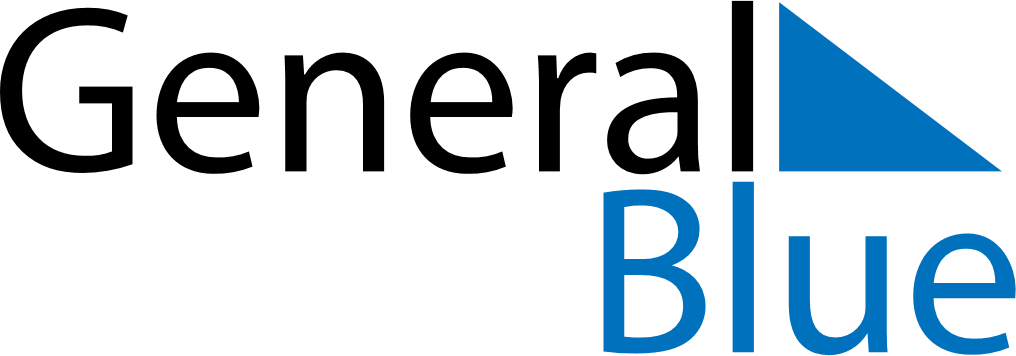 September 2023September 2023September 2023BelgiumBelgiumMONTUEWEDTHUFRISATSUN123456789101112131415161718192021222324252627282930